Оформление календарного учебного графика (КУГ)КУГ должен быть распечатан в 2 экземплярах (1экз. -  на выпускающей кафедре, 1 экз. – в УМУ) и размещен на сайте университета.Представляет собой:1 страница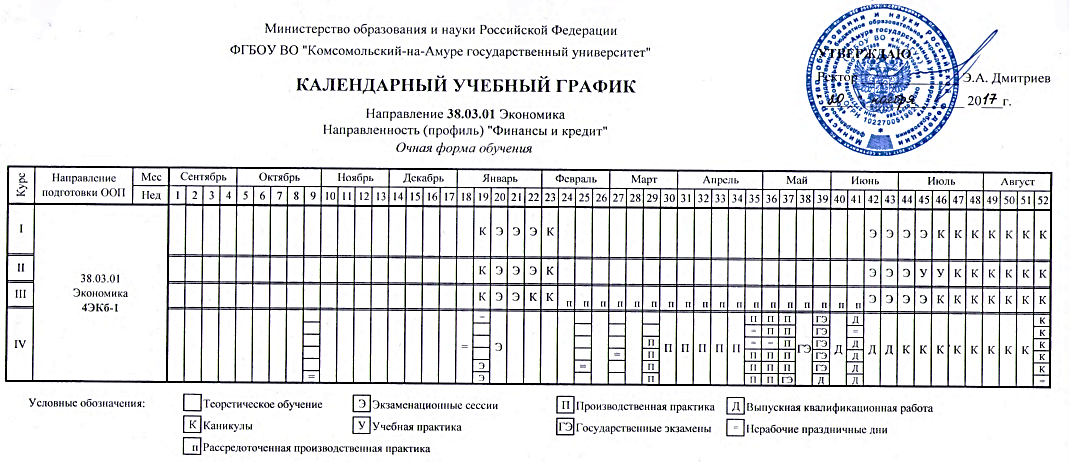 2 страница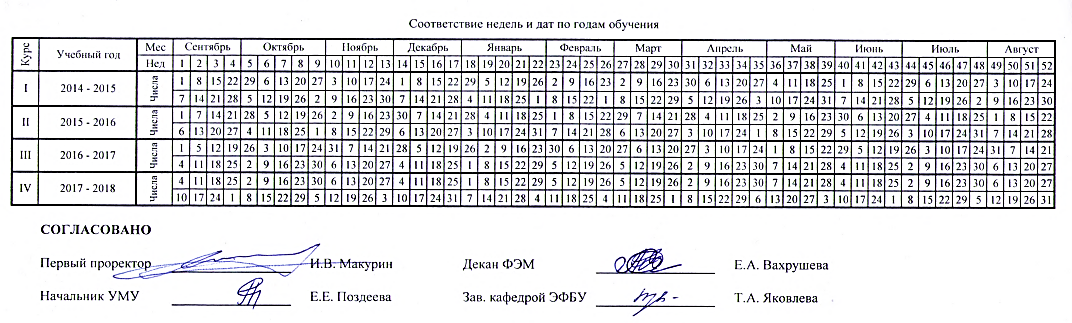 Рекомендуемый порядок действий:Скачать с сайта УМС/Учебные планы/Факультет/Направление подготовки/КУГ, титульники и листы изменения к УП (на подпись) подготовленный УМУ файл.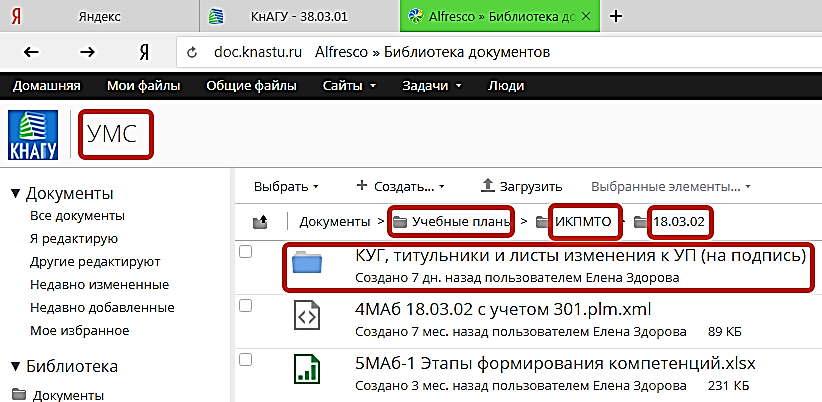 Внимательно проверить на наличие ошибок и при необходимости отредактировать.Распечатать в 2-х экземплярах.Подписать, проставить печать.1 экземпляр передать в УМУ.«Свой» экземпляр отсканировать.Полученный файл в формате .pdf разместить в СЭД Альфреско на сайте Государственная аккредитация в соответствующей папке под именем «КУГ номер группы направление»: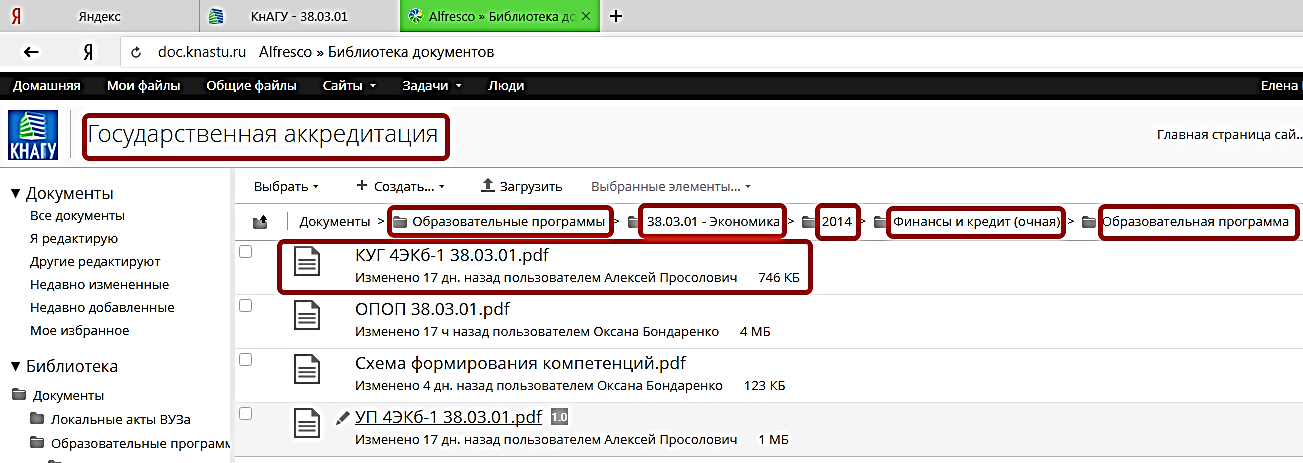 Убедиться, что размещенный файл появился и открывается на сайте университета в спецразделе Образование (Наш университет – Образование – направление подготовки):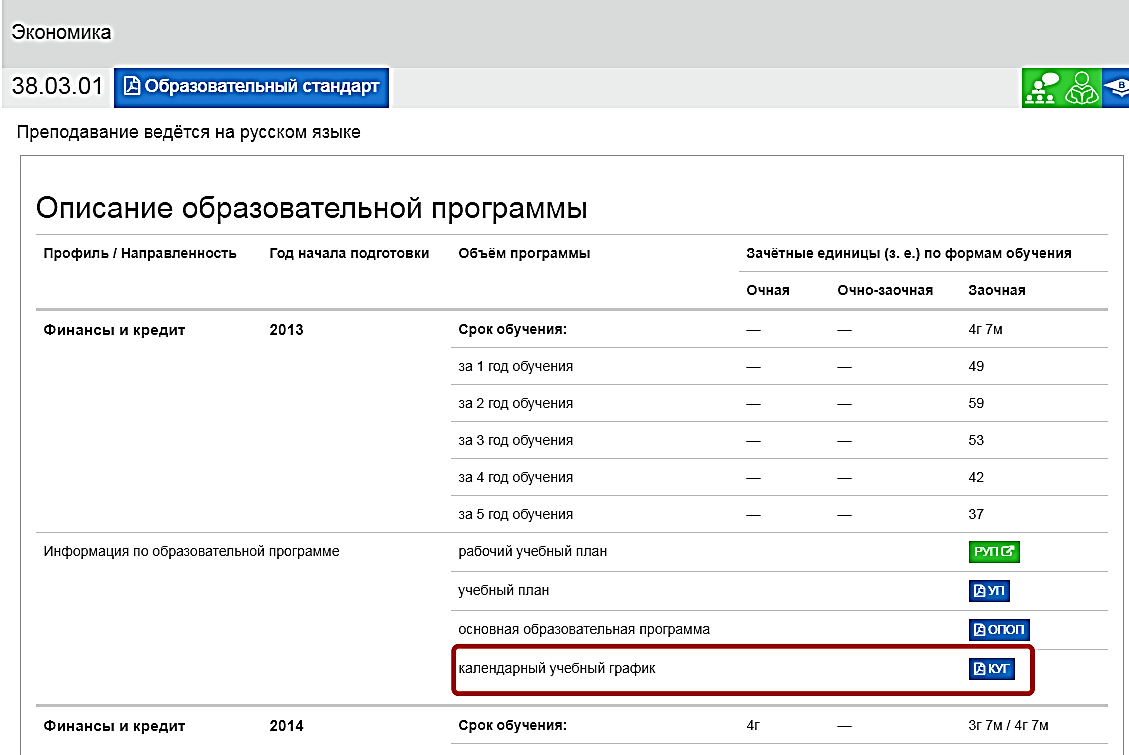 Отметить выполнение в файле Ход подготовки к аккредитации.